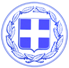                       Κως, 24 Ιουλίου 2017ΔΕΛΤΙΟ ΤΥΠΟΥΒΑΣΩ ΠΗ : “Ο Δήμος Κω στηρίζει τις οικογένειες και τους πολίτες που αντιμετωπίζουν προβλήματα από τις συνέπειες του ισχυρού σεισμού που έπληξε την Κω.”Έμπρακτη και ουσιαστική είναι η στήριξη που παρέχει ο Δήμος Κω στις οικογένειες και στους πολίτες που αντιμετωπίζουν προβλήματα μετά τον ισχυρό σεισμό που έπληξε το νησί.Το Τμήμα Κοινωνικής Πολιτικής του Δήμου Κω είναι ανοιχτό από τις 7 το πρωί και έχει παρατείνει το ωράριο λειτουργίας του μέχρι τις 9 το βράδυ.Παρέχει πληροφορίες και καθοδήγηση για την υποβολή αιτήσεων σε όσους επλήγησαν από τον σεισμό, σχετικά με τις προϋποθέσεις και τα δικαιολογητικά για την χορήγηση εφάπαξ οικονομικής ενίσχυσης ώστε να αντιμετωπιστούν άμεσα οι ανάγκες των οικογενειών σε περίπτωση αποδεδειγμένης καταστροφής της κύριας κατοικίας τους.Αντιμετωπίζει τα ελάχιστα προβλήματα στέγασης που αντιμετωπίζουν κάποιοι πολίτες, μέχρι να επισκευαστούν τα σπίτια τους.Παράλληλα το Τμήμα Κοινωνικής Πολιτικής του Δήμου παρέχει πληροφορίες σχετικά με την υποβολή αιτήσεων για οικονομική ενίσχυση για την αποκατάσταση ζημιών στην οικοσκευή της κύριας κατοικίας.Ταυτόχρονα με την συνδρομή του προγράμματος «ΒΟΗΘΕΙΑ ΣΤΟ ΣΠΙΤΙ», συγκροτήθηκαν και λειτουργούν κινητές μονάδες αποτελούμενες από Κοινωνικό Λειτουργό και Ψυχολόγο με σκοπό την ψυχολογική και κοινωνική υποστήριξη των οικογενειών που συνεχίζουν να διαμένουν σε ανοικτούς χώρους, πάρκα και πλατείες.Υπενθυμίζουμε ότι, με εντολή του Δημάρχου κ. Κυρίτση, συνεχίζεται η δωρεάν μεταφορά όλων των πολιτών και των επισκεπτών του νησιού με τα λεωφορεία της δημοτικής συγκοινωνίας μέχρι να ομαλοποιηθεί πλήρως η κατάσταση.Η Κως προχωράει και κοιτάζει μπροστά.Όλοι μαζί ενωμένοι, κλείνουμε τις πληγές που άνοιξε ο σεισμός. Βγάζουμε τον καλύτερο εαυτό μας, αναδεικνύουμε το κοινωνικό πρόσωπο του νησιού μας.Γραφείο Τύπου Δήμου Κω